Создание гиперссылокСоздание настроенной гиперссылки на документ, файл или веб-страницуВыделите текст или рисунок, который должен представлять гиперссылку.На вкладке Вставка в группе Связи выберите Гиперссылка.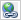 Можно также щелкнуть правой кнопкой мыши текст или рисунок и выбрать Гиперссылка в контекстном меню.Выполните одно из следующих действий. Чтобы создать ссылку на существующий файл или веб-страницу, в области Связать с выберите файлом, веб-страницей и введите адрес, по которому требуется создать связь, в поле Адрес. Если адрес файла не известен, щелкните стрелку списка папок и перейдите к нужному файлу.Чтобы создать ссылку на файл, который еще не создан, в области Связать с выберите новым документом, введите имя нового файла в поле Имя нового документа и затем в разделе Когда вносить правку в новый документ выберите переключатель позже или сейчас.Создание гиперссылки на пустое сообщение электронной почтыВыделите текст или рисунок, который должен представлять гиперссылку.На вкладке Вставка в группе Связи выберите Гиперссылка.Можно также щелкнуть правой кнопкой мыши текст или рисунок и выбрать Гиперссылка в контекстном меню.В списке Связать с выберите Электронная почта. Введите нужный адрес электронной почты в поле Адрес электронной почты или выберите адрес электронной почты из списка Недавно использовавшиеся адреса электронной почты.В поле Тема введите тему сообщения. Вставка гиперссылки на элемент другого документа или веб-страницыЧтобы создать связь с местом в документе или веб-странице, созданных в Word, необходимо отметить местоположение или адресуемый объект гиперссылки и затем добавить к нему связь.Указание местоположения гиперссылкиВставьте закладку в конечный файл или веб-страницу.Откройте файл, из которого будет выполняться переход, и выделите текст или объект, который должен представлять гиперссылку.Щелкните правой кнопкой мыши и в контекстном меню выберите Гиперссылка.В списке Связать с выберите файлом, веб-страницей.Раскройте список Папка и выберите файл, на который требуется создать ссылку.Нажмите кнопку Закладка, выделите нужную закладку, а затем нажмите кнопку ОК. Примечание.   При установке указателя на гиперссылку на экране появляется подсказка. Чтобы назначить подсказку для гиперссылки, нажмите кнопку Подсказка, а затем введите текст подсказки. Если подсказка не задана, то в качестве подсказки используется путь файла, включая имя закладки.Добавление ссылкиВыделите текст или объект, который должен представлять гиперссылку.Щелкните правой кнопкой и в контекстном меню выберите Гиперссылка.В списке Связать с выберите параметр местом в документе.Выберите в списке заголовок или закладку для ссылки.